О проведении плановой выездной проверки сельского поселения Калтымановский сельсовет Иглинский район Республики Башкортостан	21 июня 2017 года Управлением Россельхознадзора по Республике Башкортостан проведена плановая выездная проверка в отношении администрации сельского поселения Калтымановский сельсовет муниципального района Иглинский район. В ходе проверки нарушений земельного законодательства не выявлено.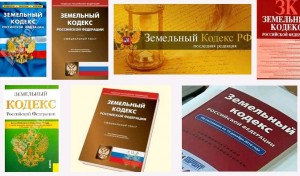 